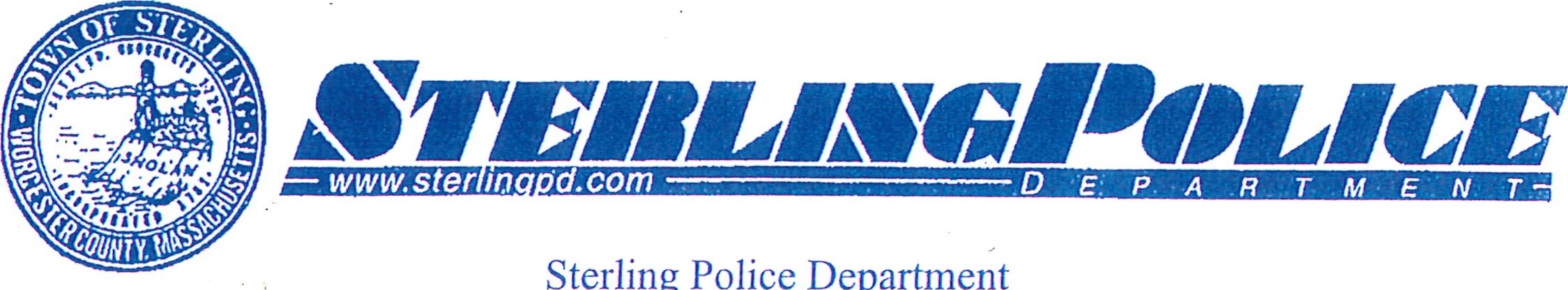 135 Leominster Road	Business (978) 422-7331	Chief of Police	Facsimile (978) 422-0222	Sterling, Massachusetts 01564	Sean W. GaudetteSterling Police Department CrimeCam Program an Online Surveillance Camera Policy and Terms of Use PolicyOnline Surveillance Camera PolicyRegistration is voluntary and there is no cost associated with registration.Registering your camera location does not provide the Sterling Police Department with direct access to your camera.You may delete your registration at any time by notifying Detective John Chase at jchase@sterling-ma.gov.An individual’s personal information will be kept confidential by the Town of Sterling unless subject to disclosure by a court order of discovery request.Your information will be accessed by law personnel who are investigating a crime in the vicinity of where your camera is located.You will only be contacted by the Sterling Police Department in the future if there is a criminal incident in the vicinity of your security camera.Police personnel, if necessary, may request a copy of any video captured by your camera, which may assist in the investigation of a crime.Terms of Use: The goal of the program is to deter crime and promote public safety through collaboration between the Sterling Police Department and the residents and businesses we are sworn to protect. Accordingly, all registrants agree to the following terms and conditions. Any footage containing or related to criminal activity may be collected by the Sterling Police Department for use as evidence during any stage of a criminal proceeding. Under no circumstances shall registrants construe that they are active as an agent and/or employee of the Town of Sterling and/or the Sterling Police Department through the program. If necessary, the Sterling Police Department will contact you directly, using the information provided on this site to request the appropriate video surveillance footage. By submitting this information, the camera registrant understands and agrees to the above policy and terms of use.  